MEDICAL TERMINOLOGY NOTES
2020-2021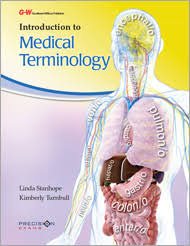 Access the online textbook: www.g-wonlinetextbooks.comLogin:  fisd62Password: imt17“go to my textbooks/bookshelf”Attach course guide here: CHAPTER 1: THE BASICS AND THE BODYWord Parts (define all prefixes, suffixes, and root words):CHAPTER 1: THE BASICS AND THE BODYAdditional notes (class rules, etc.)CHAPTER 1: THE BASICS AND THE BODYAnatomy-Physiology-Body Planes-Body Directions-Anatomical Position (also known as _________________________position):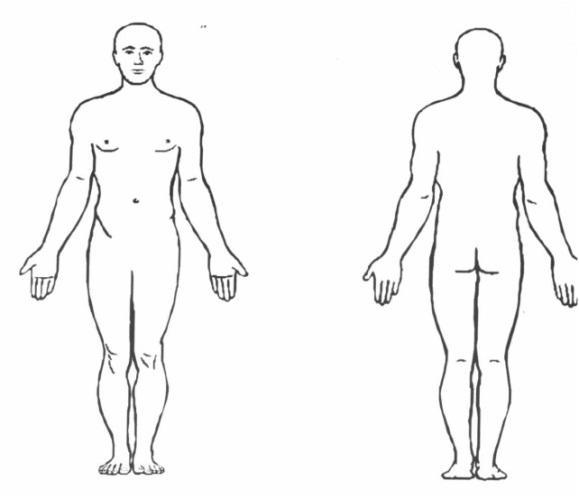 Body Planes (define- what does each plane divide the body into?) Sagittal-Midsagittal-Frontal/Coronal-Transverse-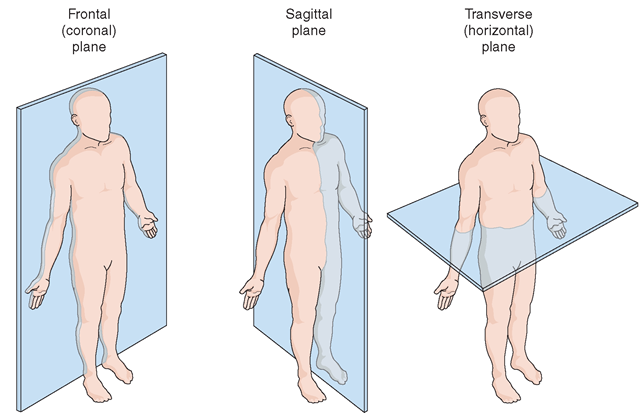 CHAPTER 1: THE BASICS AND THE BODYBody Directions (define)Ventral-Dorsal-Anterior-Posterior-Superior-Inferior-Medial-Lateral-Proximal-Distal-Caudal-                                        Cephalic-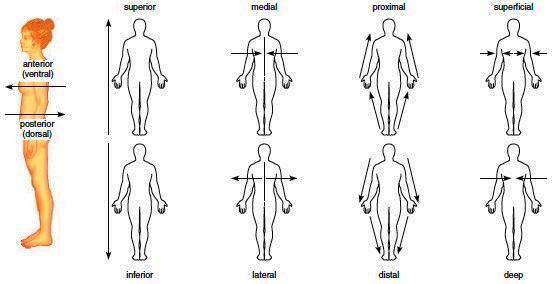  CHAPTER 1: THE BASICS AND THE BODY     Body Cavities (describe each and list organs they may contain)_______________Cavities:Cranial-Spinal-________________Cavities:Thoracic-Abdominal-Pelvis-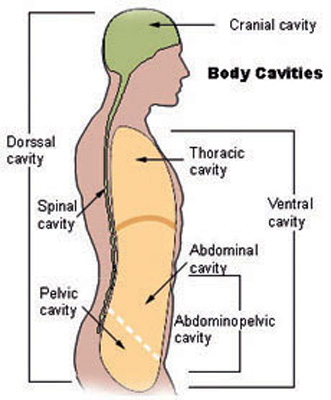 CHAPTER 1: THE BASICS AND THE BODYAbdominal Quadrants (know the abbreviations for each) and Abdominal Regions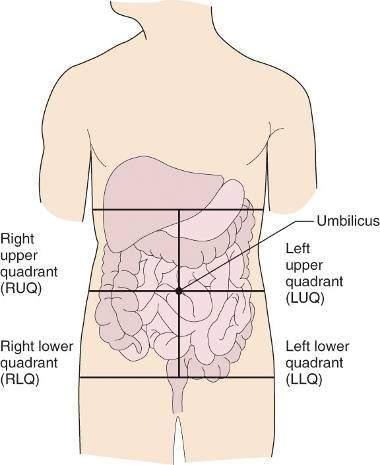 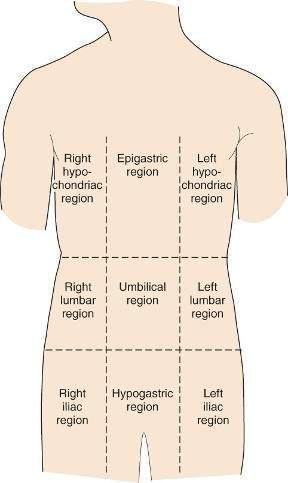 Body OrganizationCellTissueOrganBody SystemOrganismCHAPTER 1: THE BASICS AND THE BODYThe Body Systems (describe the function and parts of each)IntegumentaryDigestiveLymphatic or_______________MuscularSkeletalCardiovascular or ___________________RespiratoryUrinary or _________________NervousReproductiveCHAPTER 1: THE BASICS AND THE BODYPatient Positions (Label each and describe what it may be used for):                                                                    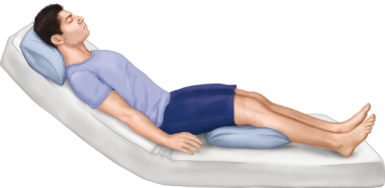 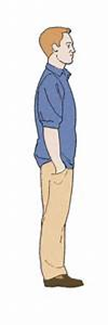 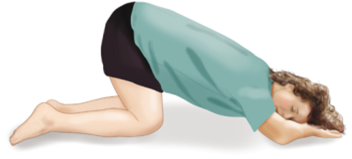 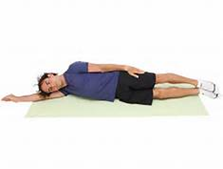 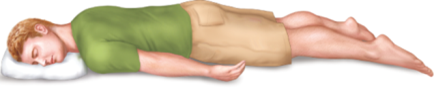 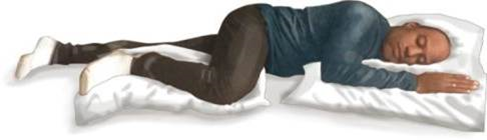 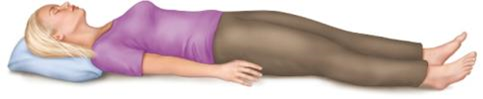 CHAPTER 1: THE BASICS AND THE BODYDescriptive Vocabulary for Diseases/Conditions & AssessmentsAcuteAutoimmuneBenignChronicCongenitalConvalescenceDebilitatingEndemicEndogenousEpidemicExogenousGeneticHypersensitivityIdiopathicCHAPTER 1: THE BASICS AND THE BODYImmunologicalInfectiousInflammatoryIschemicMalignantMetabolicNeoplasticNosocomialNutritionalOpportunisticSyndromeTerminalIatrogenicInspectionCHAPTER 1: THE BASICS AND THE BODYAuscultationSignsSymptoms Palpation PercussionOlfaction Manifestation Observation Diagnosis PrognosisChapter 1: Additional NotesCHAPTER 2: SKELETAL SYSTEM Define all word parts (prefixes, suffixes, root words) and abbreviations:Chapter 2: Skeletal SystemFunctionsParts of the Skeletal SystemBones:Joints:Ligaments:CartilageAnatomic landmark of bonesDiaphysisEpiphysisproximal epiphysisdistal epiphysisforamenprocessLabel the Bones of the Skeletoncranium		vertebrae		femur		phalanges	ulna		sacrum  scapula			sternum		tibia		humerus	ribs		coccyxpatella			carpals			tarsals		fibula		radius		calcaneuspelvis			metacarpals		metatarsals	maxilla		mandible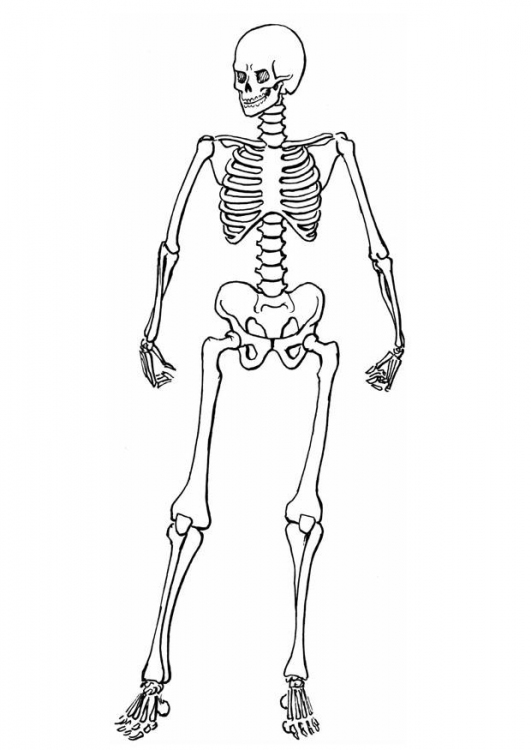 Chapter 2: Skeletal SystemList the bones of the Axial Skeleton:List the bones of the Appendicular Skeleton: Describe and give examples of each of the bone types:FlatIrregularSesamoidLongShortDefine/Describe skeletal system injuries:SprainDislocationFractureDescribe the types of fractures (document in your journal notes if needed and draw a picture of each)Simple Compound Colles Comminuted Longitudinal  ObliqueGreenstickSpiral StressPathologicalTransverseCHAPTER 2: SKELETAL SYSTEM DISEASES/PROCEDURES/DRUGSDefine/Describe each diseaseKyphosisLordosisScoliosisSpina BifidaOsteoporosisSprainFractureDefine/Describe each procedureamputationcastbone graftingORIFprosthesisCRIFlumbar punctureX-rayCHAPTER 2: SKELETAL SYSTEM DISEASES/PROCEDURES/DRUGSDefine/Describe each therapeutic druganalgesicanti-inflammatoryantipyreticnarcoticNSAIDDescribe chapter 2 skeletal careersList the medical name for each of the bone’s common name:Shin:Heel:Funny bone:Fingers and toes:Breast bone:Collar boneAdditional chapter 2 notes:CHAPTER 3: MUSCULAR SYSTEM Define all word parts (prefixes, suffixes, root words) and abbreviations:CHAPTER 3: MUSCULAR SYSTEMFunctionsStructuresMuscles:Tendons:Muscle Tissue TypesSkeletal Muscle:Smooth Muscle:Cardiac Muscle:Muscle Tissue Properties:Automaticity - Contractility - Elasticity - Excitability - Extensibility - CHAPTER 3: MUSCULAR SYSTEM Origin - Insertion - What’s the Difference?Strain - Sprain - Diseases and ConditionsAdhesion - Atrophy - Contracture - Hypotonia - Muscular Dystrophy - Tetany - Spasm - Rigor (rigidity) - Tremor - CHAPTER 3: MUSCULAR SYSTEM Therapeutic Drug Treatments *(only write new drugs)
Antispasmodic - AnalgesicAntipyreticAnti-inflammatoryNarcoticNonsteroidal Anti-inflammatory Drug(NSAID)Directional MovementsAbduction -Adduction -Inversion - Eversion -Hyperextension - Dorsiflexion - 	Plantar Flexion - CHAPTER 3: MUSCULAR SYSTEM Elevation - Depression - Flexion - Extension - Rotation - Pronation - Supination - Circumduction -Label the Muscles (page 63 in your textbook)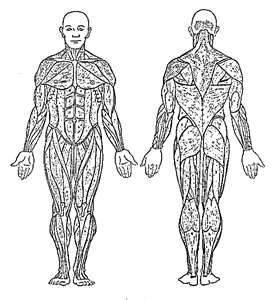 CHAPTER 3: MUSCULAR SYSTEM *Muscle Functions: Define/Describe the muscle functions in your notes from the chart on page 68 in your textbookMuscle                                                 Location                                               Primary Functionsfrontalistrapeziusdeltoidpectoralis majortriceps brachiibiceps brachiilatissimus dorsiabdominal musclesgluteus mediusgluteus maximussartoriusbiceps femoris (hamstring)rectus femoris (quadricep)gastrocnemiustibialis anteriorDefine/describe chapter 3 careers Additional notesCHAPTER 4: INTEGUMENTARY SYSTEMDefine all word parts (prefixes, suffixes, root words) and abbreviations:CHAPTER 4: INTEGUMENTARY SYSTEMFunctions of the SkinLayers of the Skin (using your textbook  fill in the blanks & label the diagram below)  Epidermis  Dermis  Subcutaneous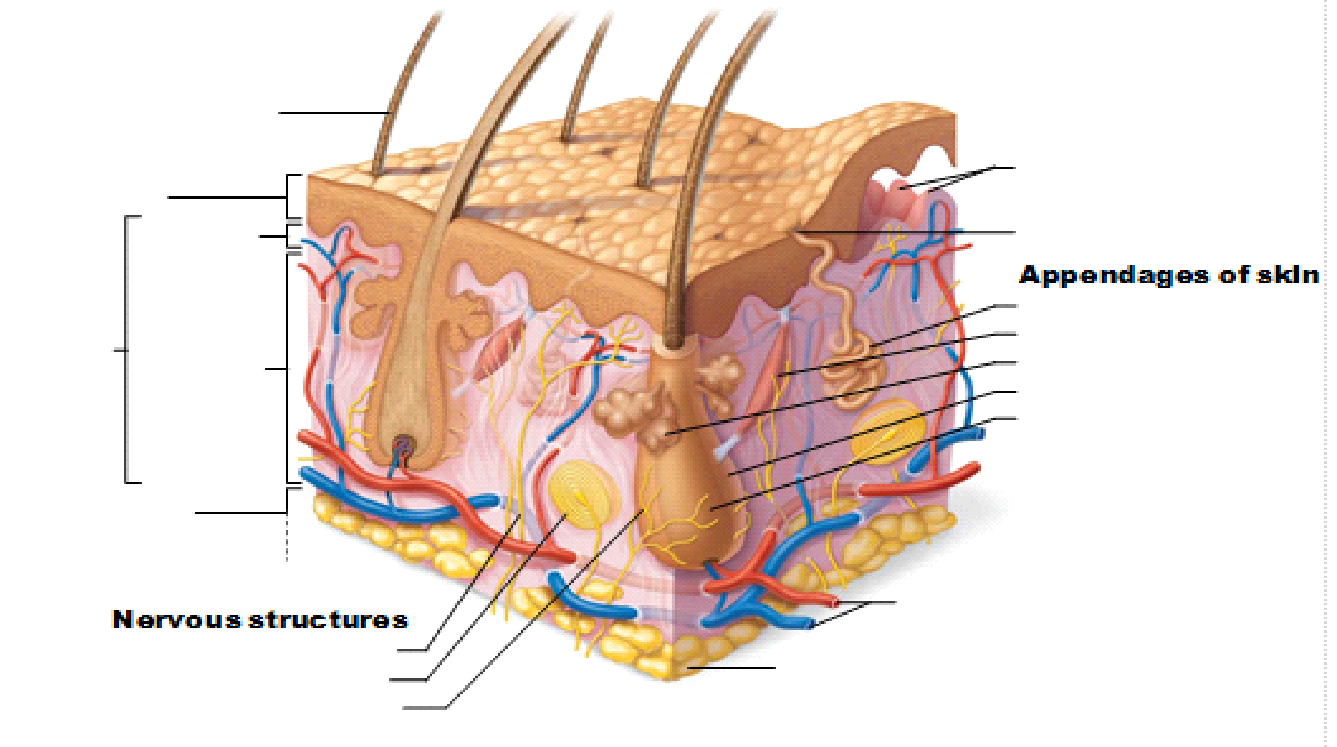 CHAPTER 4: INTEGUMENTARY SYSTEMAccessory Organs   Glands  Hair Nails Diseases and ConditionsBurns:      First Degree -    Second Degree -    Third Degree - Acne – Albinism – Alopecia – Cicatrix – Cyanosis – Ecchymosis – Eczema – Gangrene – Keloid – Impetigo –CHAPTER 4: INTEGUMENTARY SYSTEMCancerous Lesions: Basal Cell Carcinoma – Kaposi’s Sarcoma – Malignant Melanoma – ABCDE Rule – Squamous Cell Carcinoma – Non-cancerous Lesions: Cyst – Nevus – Nodule –  Papule –  Polyp –  Pustule –  Ulcer –  Skin Conditions (continued)Psoriasis –  Purpura –  Scabies –  Scleroderma –  Tinea –  Urticaria –   Varicose veins –  Vitiligo –  Wart – CHAPTER 4: INTEGUMENTARY TESTS, PROCEDURES AND THERAPIES (Describe each & list other names/”also called”)Allergy Skin TestsScratch Test – Intradermal Skin Test – Biopsy Excisional biopsy -Incisional biopsy - Exfoliative cytology -Needle biopsy -Punch biopsy -Autograft - Blepharoplasty –Cauterization – Cryosurgery – Debridement - Dermabrasion – I & D - Lipectomy – Liposuction – Mohs Surgery – Sclerotherapy –CHAPTER 4: INTEGUMENTARY PROCEDURES AND THERAPIES Therapeutic Drugs (description, examples, what does it treat?)Anesthetic – Antibiotic –Antifungal – Antipruritic - Antiviral – Biologic - Corticosteroid – Immunosuppressant – Chapter Careers (describe each)Additional Notes:CHAPTER 5: THE BLOOD, LYMPHATIC & IMMUNE SYSTEMSDefine all word parts (prefixes, suffixes, root words) and abbreviations:CHAPTER 5: THE BLOOD, LYMPHATIC & IMMUNE SYSTEMSBloodFunction(s):Structure/Parts of the Blood (list medical name of each blood cell, the abbreviation, and its function)Blood Cells-Plasma-Lymphatic/Immune SystemsFunctions:CHAPTER 5: THE BLOOD, LYMPHATIC & IMMUNE SYSTEMSLymphatic Structures (describe each, other names they are called, and their function)LymphLymph vesselsLymph nodesTonsilThymusSpleenLiverImmune System StructuresT Cells (list the types)B Cells (describe)CHAPTER 5: THE BLOOD, LYMPHATIC & IMMUNE SYSTEMSDefineImmunityNatural ImmunityAcquired ImmunityAcquired Active Immunity (list examples)Acquired Passive Immunity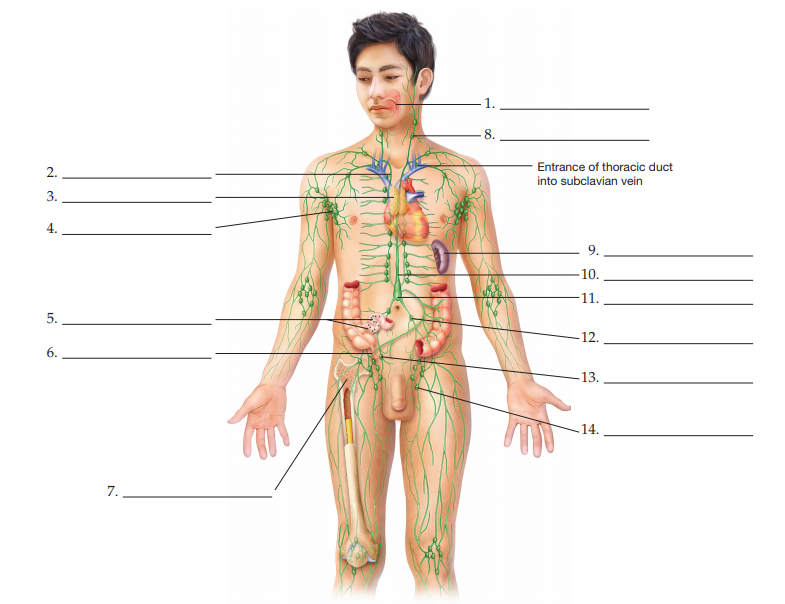 CHAPTER 5: THE BLOOD, LYMPHATIC & IMMUNE PROCEDURES AND THERAPIESDescribe each & list other names/”also called”Classifications of Diseases and Conditions (pg. 129-131) AcuteChronicCongenitalEndemicEpidemicGeneticIschemicNosocomialTerminalTests/Procedures (pg. 132-133) ApheresisCoagulation TestComplete Blood Count (CBC)CrossmatchingRed Blood Cell MorphologySerology TestCHAPTER 5: THE BLOOD, LYMPHATIC & IMMUNE PROCEDURES AND THERAPIESSurgical Procedures/Therapeutics (description, examples, what does it treat?) (pg. 134-136)AntibioticAntifungalAntiviralCorticosteroidCytotoxic DrugImmunosuppressantDescribe chapter careers:CHAPTER 6: CARDIOVASCULAR SYSTEM Define all word parts (prefixes, suffixes, root words) and abbreviations:CHAPTER 6: CARDIOVASCULAR SYSTEMFunctions of the cardiovascular system:The 3 major structures of the Cardiovascular System (list):Chambers of the Heart*Be able to label (know location of each)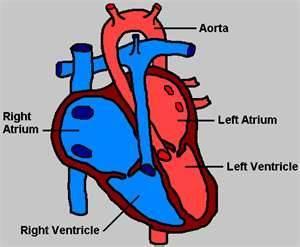 What is the aorta? (hint: type of structure/function…what is special about it)Muscular Layers of the Heart (label the diagram) 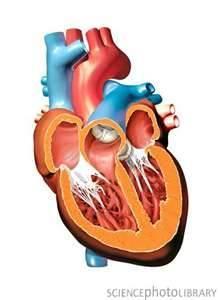 CHAPTER 6: CARDIOVASCULAR SYSTEM Describe the heart (first) and its parts:epicardiummyocardiumendocardiumchambers of the heart (list)List the four valves of the heartDefinecirculation:pulmonarysystemic:List the pathway as blood flows through the heart:CHAPTER 6: CARDIOVASCULAR SYSTEM conduction:blood pressure:systolic BP:diastolic BP:sphygmomanometer:Define chapter careers:CHAPTER 6: CARDIOVASCULAR SYSTEM Label the Pulse Points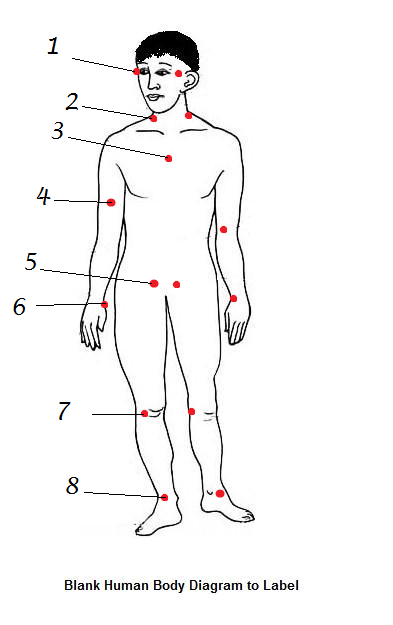 Pulse:_____________________________________________________________________Which Pulse point is used to take blood pressure:__________________________________Which pulse point requires a stethoscope:______________________________________Most common pulse point:____________________________________CHAPTER 6: CARDIOVASCULAR SYSTEM PROCEDURES AND THERAPIES(Describe each & list other names/”also called”)Classifications of Diseases and Conditions (pg. 154-158)AneurysmAnginaCardiac TamponadeCongestive Heart Failure (CHF)Coronary Artery Disease (CAD)AtherosclerosisArrhythmiaBradycardiaTachycardiaShockEmbolusThrombusHeart MurmurHypertension HypotensionCHAPTER 6: CARDIOVASCULAR SYSTEM  PROCEDURES AND THERAPIES Diagnostic Tests/Procedures (pg. 159-161)AngiogramCardiac CatheterizationAuscultationHolter MonitorStress TestSurgical Procedures/Therapeutics (description, examples, what does it treat?) (pg. 161-166)CardioversionDefibrillationPacemakerHeart TransplantAngiotensin-Converting (ACE) Inhibitor AntianginalAnticoagulantAntihypertensiveAntiarrhythmicBeta BlockerCalcium Channel BlockerDiureticHypolipidemicThrombolyticVasoconstrictorVasodilatorCHAPTER 6: CARDIOVASCULAR SYSTEMDRAW THE HEART Draw the heart below labeling the following structures:Bicuspid Valve	Ventricles ( right & left)		Pulmonary veins	 Pericardium 		    Aortic valve		Atria (right & left)			Pulmonary arteries	Myocardium	Septum		Vena Cava (superior & inferior)	Ascending Aorta	Descending AortaEndocardium		AV node				SA node		Tricuspid valvePulmonary valveShow blood flow through the heart with BLUE arrows for deoxygenated blood and RED arrows for oxygenated blood.CHAPTER 7: RESPIRATORY SYSTEMDefine all word parts (prefixes, suffixes, root words) and abbreviations:CHAPTER 7: RESPIRATORY SYSTEMLabel the following structures (listed below) of the Respiratory System:Nasal cavity		Mouth				Pharynx			Lung	Lung			Bronchi			Alveoli				DiaphragmLarynx			Trachea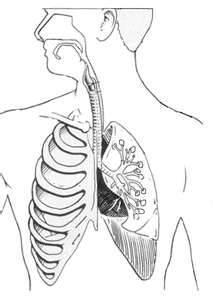 CHAPTER 7: RESPIRATORY SYSTEMList the common name for each of the following:trachea________________________________________________pharynx________________________________________________larynx__________________________________________________What are the functions of the Respiratory System?Describe the structures of the respiratory systemMouth/Nose (nasal/oral cavity)PharynxLarynxTracheaEpiglottisBronchiLungsAlveoliDiaphragmCHAPTER 7: RESPIRATORY SYSTEMDefineinspirationexpirationrespirationinternalexternalventilation(Describe each & list other names/”also called”)Cheyne-Stokes Respiration - Hyperventilation - Orthopnea - Aspiration - Sputum - Sleep Apnea - Pleural Effusion - Chronic Obstructive Pulmonary Disease - Emphysema –CHAPTER 7: RESPIRATORY SYSTEM DISEASES/CONDITIONS, PROCEDURES & TREATMENTSChronic Bronchitis - Common Cold - Croup - Asthma - Influenza - Pneumonia - Cystic Fibrosis - Pulmonary Embolism - Tuberculosis -Describe/define chapter 7 therapeutic drugsDefine/describe chapter 7 careersAdditional Notes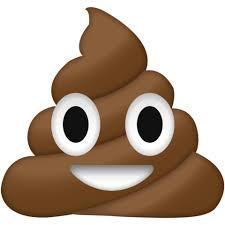 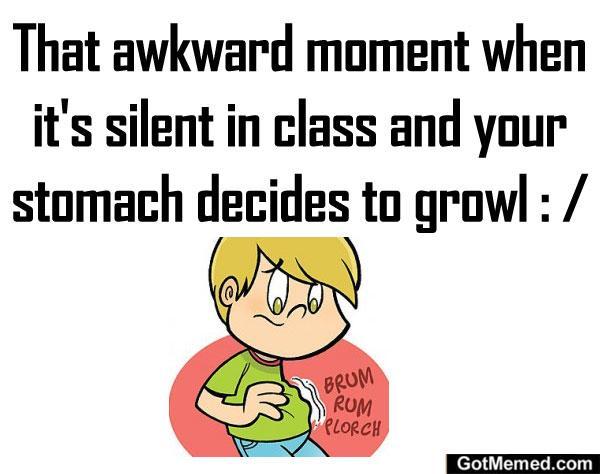 CHAPTER 8: DIGESTIVE SYSTEMFunctions of the Digestive SystemCHAPTER 8: DIGESTIVE SYSTEMDefine all word parts (prefixes, suffixes, root words) and abbreviations:CHAPTER 8: DIGESTIVE SYSTEMParts of the Digestive SystemOral Cavity Mouth- Teeth- Tongue- Salivary Glands- Pharynx - Esophagus –Stomach –Small Intestine –          Large Intestine (Colon) -CHAPTER 8: DIGESTIVE SYSTEMRectum -Feces -Accessory Organs of the Digestive SystemLiver -         Gallbladder -Pancreas -List that pathway food travels through the digestive tract:CHAPTER 8: DIGESTIVE SYSTEMLabel the Digestive System using pg. 207 in your textbook 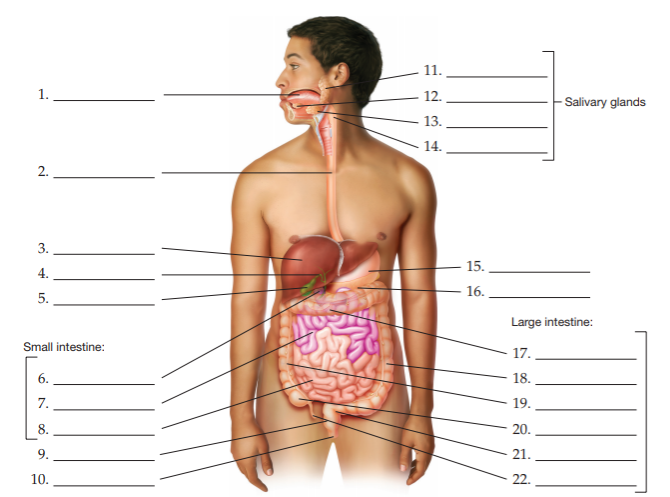 CHAPTER 8: DIGESTIVE SYSTEMDiseases and Conditions of the Digestive System pg. 214-220 GERD – Pyrosis – Peptic Ulcers – Anorexia Nervosa – Bulimia Nervosa – Obesity – IBS – IBD – Hernia – Dental Caries – Celiac Disease – Hepatitis – Cirrhosis – CHAPTER 8: DIGESTIVE SYSTEMSigns and Symptoms of Digestive Conditions pg. 220-221 Ascites – Constipation – Diarrhea – Emesis – Halitosis – Nausea – Regurgitation – Dehydration – Therapeutic Drugs:Chapter Careers:Answer the following: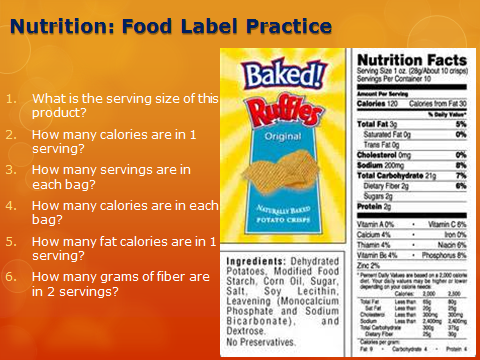 CHAPTER 9: NERVOUS SYSTEMDefine all word parts (prefixes, suffixes, root words) and abbreviations:CHAPTER 8: NERVOUS SYSTEMFunction(s) of the Nervous Systemsensory inputintegrationmotor outputDescribe the parts of each the main function of each system	CNS-	PNS-Describe each structure and its functionBrain-occipital lobe-temporal lobe-frontal lobe-parietal lobe-cerebrum-diencephalon-thalamushypothalamuspinealCHAPTER 9: NERVOUS SYSTEMbrain stem-ponsmidbrainmedulla oblongataSpinal Cord:Function-What protects it?What is white matter?What is gray matter?Nerves:Function-Neuron-Afferent-Efferent-Meninges:CHAPTER 9: NERVOUS SYSTEM DISEASES AND CONDITIONSSomatic(define)AneurysmAmyotrophic Lateral Sclerosis (AMS)SyncopeCerebral PalsyGuillain BarreMultiple Sclerosis (MS)Transient Ischemic Attack (TIA)StrokeBell’s PalsyMigraineConcussionParalysisParaplegiaQuadriplegiaHemiplegiaParesthesiaSpina BifidaHydrocephalusShinglesComaCHAPTER 9: NERVOUS SYSTEM DISEASES AND CONDITIONSSeizureAuraEpilepsyGrand Mal SeizurePetit Mal SeizureFocal SeizureDementiaAmnesiaDeliriumMeningitisAlzheimer’s Disease (AD)Parkinson’s Disease (PD)Tetanus (_____________)Mental(define)Anxiety DisordersPanic DisorderPost-Traumatic Stress Disorder (PTSD)Obsessive Compulsive Disorder (OCD)PhobiaCHAPTER 9: NERVOUS SYSTEM DISEASES AND CONDITIONSGeneralized Anxiety Disorder (GAD)Developmental DisordersDyslexiaAttention Deficit Hyperactivity Disorder (ADHD)Autism Spectrum Disorder (ASD)Intellectual Disorder (ID)Mood DisordersBipolar (Manic Depressive Disorder)DepressionSeasonal Affective Disorder (SAD)Psychotic DisordersPostpartum PsychosisEating DisordersAnorexia NervosaBulimia NervosaCHAPTER 9: NERVOUS SYSTEM TESTS AND PROCEDURESEEGCerebral AngiographyLumbar PuncturePETBabinski SignDTRCSF shuntCarotid endarterectomyNerve blockCBTECTLight therapyPsychotherapy*Draw the flowchart from page 249 of your textbook. Be sure to be able to describe the relationship between the CNS and PNSChapter 9: The Nervous System*Fill in the chart with the correct disease, condition or therapeutic medication*(Conditions are either somatic or a specific mental class/Drugs are somatic or antipsychotic)Additional notes:CHAPTER 10: SPECIAL SENSES Define all word parts (prefixes, suffixes, root words) and abbreviations:CHAPTER 10 SPECIAL SENSESFunction of the Special SensesDescribe the following structures of the eye and define its functionConjunctiva-Sclera-Choroid-Iris-Pupil-Lens-Ciliary Body-Aqueous Humor-Vitreous Humor-Retina-CHAPTER 10: SPECIAL SENSES Photoreceptors-	Rods-	Cones-Macula-Optic Nerve-Optic Disc-Fovea Centralis-Lacrimal Glands-Lacrimal Canaliculi-Lacrimal Sac-Lacrimal Duct-CHAPTER 10: SPECIAL SENSES The Ear: Explain each area (outer, middle, inner) and its functionDescribe the structures of the ear (list other names for the structures if needed):Auricle-Auditory Canal-Ceruminous glandsCerumen-Tympanic Membrane-Auditory Ossicles-	Malleus-	Incus-	Stapes-Eustachian Tubes-Labyrinth-Cochlea-CHAPTER 10: SPECIAL SENSES Organ of Corti-Vestibule-Semicircular Canals-Oval Window-Round Window-Vestibulocochlear Nerve-The Nose: Describe the following structures and define their function:Olfactory Receptor Cells-Olfactory Nerve-Olfactory Bulb-Describe how the olfactory cells are uniquely “wired”-CHAPTER 10: SPECIAL SENSES The Tongue:What type of tissue makes up the tongue?  What does the term stratified mean?What does the term squamous mean?What does the term mastication mean?What does the term deglutition mean?Describe the following structures and their functions:Papillae-Taste Buds-Gustatory Sense-CHAPTER 10: SPECIAL SENSES Skin/Touch:What 4 sensations are detected by the sense of touch?Describe the location of each type of sensory detector.Diseases and Conditions of the Eye (list common names in addition to description)amblyopiacataractglaucomahordeolumnystagmushyperopiamyopiapresbyopiastrabismusCHAPTER 10: SPECIAL SENSES Diseases and Conditions of the Ear (list common names in addition to description)Conductive deafnessNerve deafnessImpacted cerumenMeniere’s diseasetinnitusOther Disease and ConditionsageusiaanosmiaDiagnostic Tests and Procedures (describe and note what sense it is used to test)Ishihara Color Vision TestVisual acuity testVisual field testaudiometryLASIKEnucleationphacoemulsificationCHAPTER 10: SPECIAL SENSES Precision Nerve Exams (list all)Medical Terminology: Special SensesDRAW THE SYSTEM ACTIVITYInstructions (drawings MUST be in color)1. Draw the eye (in color) labeling the major structures listed. Define & describe each structure below. (You will need more than one drawing to complete):outer canthusinner canthusconjunctivapupilirisscleralacrimal glandlacrimal sac and ducteyelasheslensaqueous humorcorneavitreous humor2. Draw an external/internal view of the ear labeling the structures listed. Define & describe each structure below:auricleauditory canaltympanic membranemalleusincusstapessemicircular canals vestibulecochleaeustachian tubeexternal ear/middle ear/inner ear (by section)Draw the System(s):Additional Notes:CHAPTER 11: ENDOCRINE SYSTEMDefine all word parts (prefixes, suffixes, root words) and abbreviations:CHAPTER 11: ENDOCRINE SYSTEMFunction of the systemHormone:Exocrine glands:Endocrine glands:Label the glands and structures: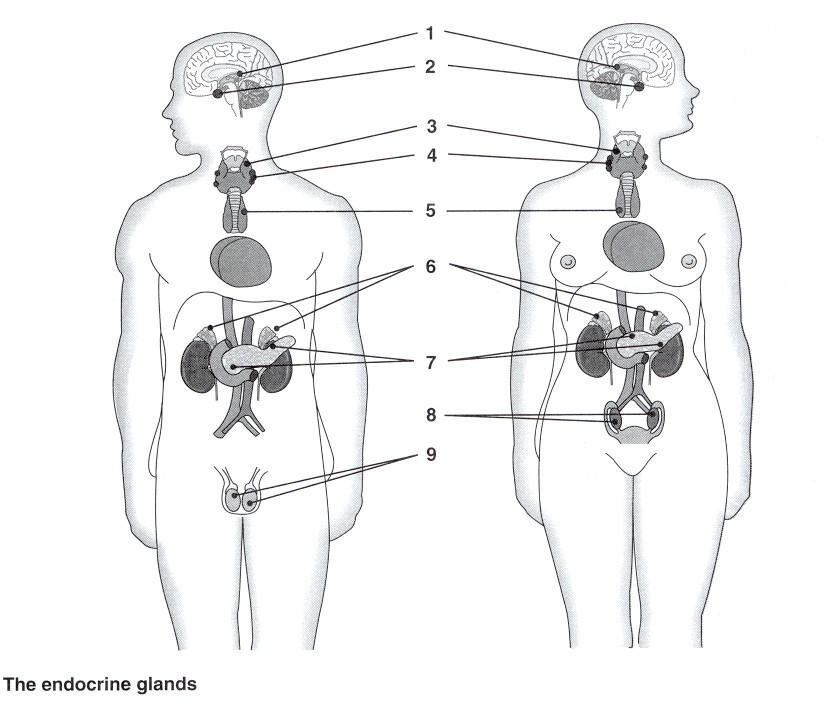 CHAPTER 11: ENDOCRINE SYSTEMDescribe the main function of each gland (List the number of each in the human body and the associated hormones with each gland):Pituitary FunctionHow manyHormonesAssociated disease/conditionThyroidFunctionHow manyHormonesAssociated disease/conditionParathyroidFunctionHow manyHormonesAssociated disease/conditionAdrenalFunctionHow manyHormonesAssociated disease/conditionCHAPTER 11: ENDOCRINE SYSTEMThymusFunctionHow manyHormonesAssociated disease/conditionPinealFunctionHow manyHormonesAssociated disease/conditionPancreasFunctionHow manyHormonesAssociated disease/conditionGonadsFemaleFunctionHow manyHormonesAssociated disease/conditionMale-FunctionHow manyHormonesAssociated disease/conditionMEDICAL TERMINOLOGY: Endocrine Diseases and Therapeutics Endocrine CareersNutritionistEndocrinologistCertified Diabetes EducatorPhlebotomistEndocrine Therapeutic Drugs (describe, list other names/abbreviations)Antithyroid agentsHormone replacement therapyHuman growth hormone therapyInsulin replacement therapyOral hypoglycemic agentsSynthetic antidiuretic hormoneSynthetic glucocorticoidsThyroid replacement therapyEndocrine Procedures (describe, list other names/abbreviations)Laparoscopic adrenalectomyThyroid scanThyroid function testHuman gonadotropin testBlood serum testFasting blood sugar testDiabetic retinopathyGlucose tolerance testCatecholamine(s) testCHAPTER 12: URINARY SYSTEMDefine all word parts (prefixes, suffixes, root words) and abbreviations:CHAPTER 12: URINARY SYSTEM*Use your textbook to complete the notesDescribe all four functions of the urinary system (do NOT just list the function):Describe how the following organs/structures function in the urinary system:Kidneysterm(s):uretersterm:(urinary) bladderrelated term:urethrarelated termWhat is urine?related term(s):CHAPTER 12: URINARY SYSTEMUrinary s/s  (define)DiuresisAnuriaEnuresisOliguriaNocturia (nocturnal enuresis)Urinary retentionIncontinenceCHAPTER 12: URINARY SYSTEM DISEASES, CONDITIONS AND PROCEDURESTransplantLithotripsyNephrolithotomyKUBIntravenous PyelogramNephrolithiasisPKDPyelonephritisCHAPTER 12: URINARY SYSTEM DISEASES, CONDITIONS AND PROCEDURESWilms tumorUTICystoceleRenal hypertensionRenal cell carcinomaNephrosclerosisNephritic SyndromeCystolithiasisAdditional Notes:Draw the System Activity: UrinaryPurpose: Describe and label the different parts of the system.Materials: Paper, pencils, crayons, colored pencilsDirections:  Draw and label the system including all parts listed below.  Drawing must be colored – each part a different color.  Define the function of the structures listed below.Parts to be included (define/describe each):Kidneys - Right and LeftAdrenal GlandUreters - right and leftUrinary bladderUrethraExternal urethral orificeInferior Vena Cava (draw only)Abdominal aorta (draw only)Renal vessels: veins/arteries (draw only)Prostate gland (describe location & function only)Draw the System: CHAPTERS 13: MALE REPRODUCTIVE SYSTEM Define all word parts (prefixes, suffixes, root words) and abbreviations:Chapter 13: Male Reproductive SystemUse textbook to completeList the 3 system functions:Organs/Structures (define and describe each)TesticlesRelated terms:PenisRelated terms:Seminal VesiclesProstate glandSemenProcedures and TherapeuticsDefine/Describe the following:AblationC&SDRECircumcisionTSEED drugsTUNATRUSPSAVasectomyVasovasostomyVDRLantibioticsRPRorchiectomyOrchiopexy	ProstatectomycryosurgeryCholesterol levelAdditional Notes:CHAPTERS 14: FEMALE REPRODUCTIVE SYSTEM Define all word parts (prefixes, suffixes, root words) and abbreviations:Describe the following structures (function, etc.):OvariesUterusFallopian TubesVaginaPlacentaUmbilical cordBreast/Mammary GlandsVocabulary:OvulationPregnancyConceptionEstrogenProgesteroneGestationEmbryoFetusColostrumPremature birthLabel the anatomy diagrams using your textbook: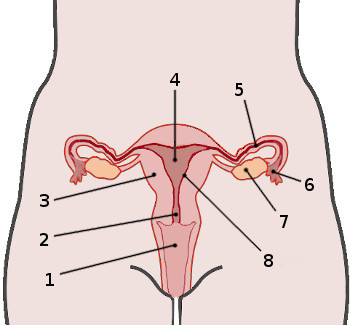 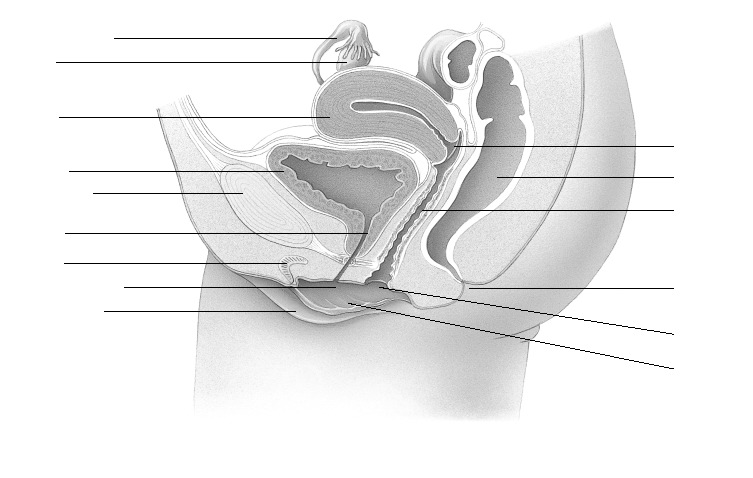 Additional Notes:Word PartDefinitionWord PartDefinitionWord PartDefinitionWord PartDefinitionWord PartDefinitionWord PartDefinitionWord PartDefinitionWord PartDefinitionWord PartDefinitionWord PartDefinitionBlood CellAbbreviationMedical NameFunctionRed Blood CellWhite Blood CellPlateletWord PartDefinitionWord PartDefinitionWord PartDefinitionWord PartDefinitionWord PartDefinitionWord PartDefinitionWord PartDefinitionWord PartDefinitionName Type of Disorder orClassEffect on the Bodysedative(example)Somatic DrugProduces a soothing  or restful effectUsually a temporary condition that causes one side of the face to droop. Can be caused by a virus.PTSDAntianxiety drugKnown as a “mini stroke” and is a warning sign of a CVA caused by a brief stoppage of blood flow to the brain.Learning disorder causing one to have difficulty recognizing and understanding written languageNeurolepticMedication that is used to temporarily relieve or Deaden pain.Name (define abbreviations)Type of Disorder orClassEffect on the BodySchizophrenia Drug that increases activity in the nervous systemDisability characterized by difficulty communicating with others, making eye contact, and focusing beyond oneself.Bulimia nervosaCongenital defect where the membrane that is supposed to cover the spinal cord protrudes outside the body through a gap in the spine.AntianxietyPostpartum PsychosisProgressive disorder of nervous system with tremors, bradykinesia, muscle rigidity, irregular gait and mask-like facial appearancehypnoticName (define abbreviations)Type of Disorder orClassEffect on the BodyShinglesSomatic Disorder.Also known as a concussion OCDExample of this drug is aspirin. Relieves pain and includes both prescription and nonprescription mediationsPhobiaIntense headache causing pain in one area of the head, nausea, and light sensitivityCharacterized by memory loss, poor language expression and inability to care for oneself due to progressive mental deterioration.IDName (define abbreviations)Type of Disorder orClassEffect on the BodyProduces a soothing  or restful effectHydrocephalusDisorder where person is easily distracted and hyperactive. Often interferes with performance at work or school. NarcoticType of CVA that occurs when a blood vessel ruptures and bleeding occurs in the brainType of seizure that is characterized by violent muscle contractions. Also known as a tonic-clonic seizureMSSADWord PartDefinitionWord PartDefinitionWord PartDefinitionWord PartDefinitionDISEASESIGNS/SYMPTOMSGLAND/HORMONE(S) INVOLVEDDwarfismTetanyDiabeticKetoacidosisHirsutismThyrotoxicosisPeripheral neuropathyExophthalmosHyperparathyroidismEdemaWord PartDefinitionWord PartDefinitionWord PartDefinitionWord PartDefinitionWord PartDefinitionWord PartDefinition